ODUNPAZARI KAYMAKAMLIĞIVali Mehmet Kılıçlar Anaokulu Müdürlüğü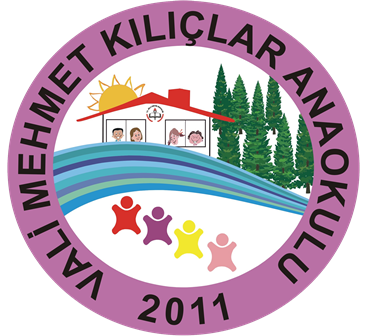 2019-2023 Stratejik Planı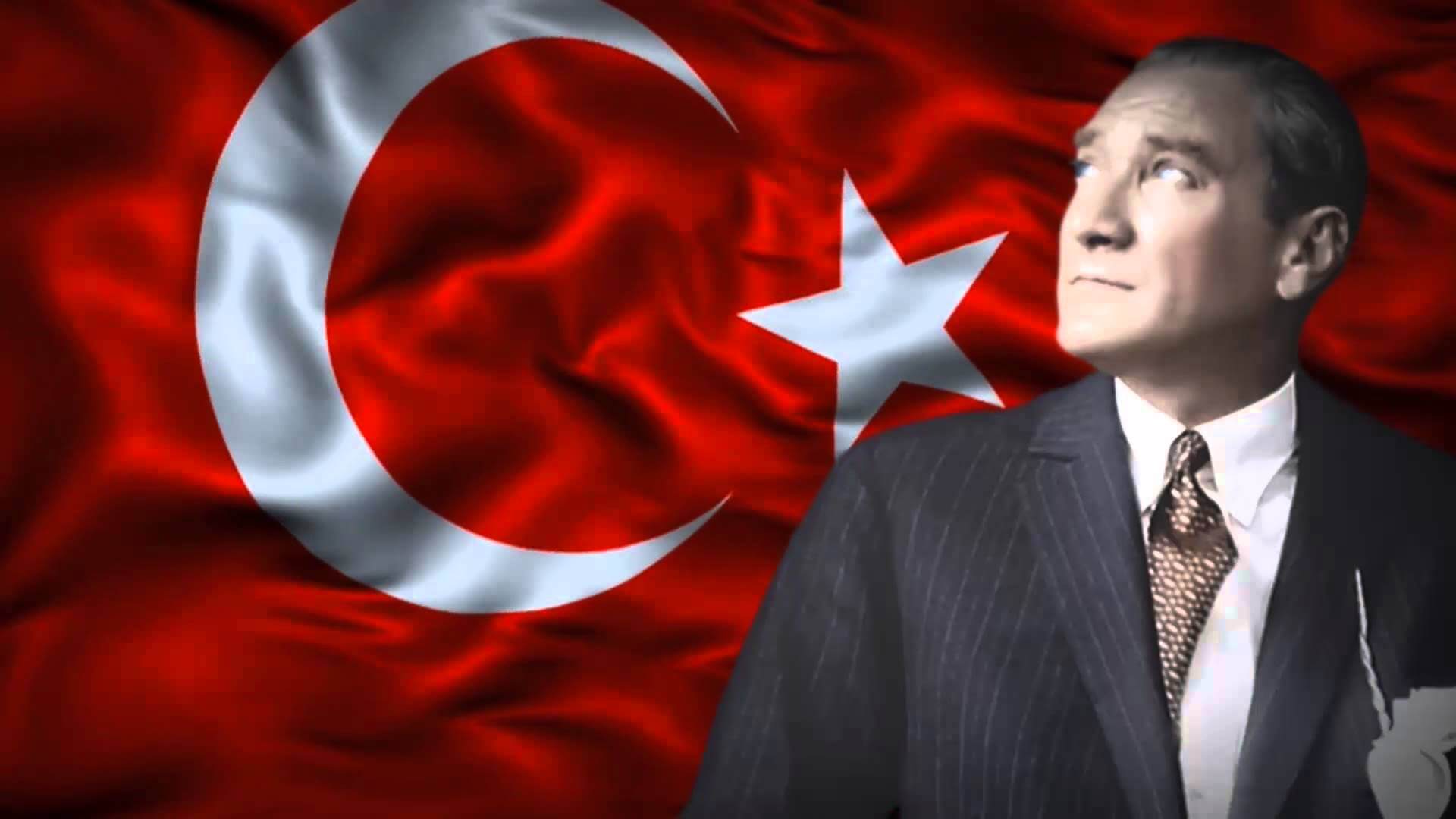 “Milli Eğitim'in gayesi; memlekete ahlâklı, karakterli, cumhuriyetçi, inkılâpçı, olumlu, atılgan, başladığı işleri başarabilecek kabiliyette, dürüst, düşünceli, iradeli, hayatta rastlayacağı engelleri aşmaya kudretli, karakter sahibi genç yetiştirmektir. Bunun için de öğretim programları ve sistemleri ona göre düzenlenmelidir. (1923)” 	Mustafa Kemal ATATÜRK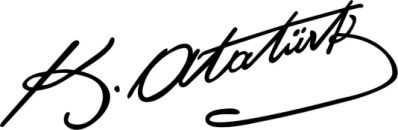 SunuşÇok hızlı gelişen, değişen bugünün dünyasında kadınların iş hayatında daha fazla yer bulması Okul Öncesi Eğitim Kurumlarına olan talebin artmasına neden olmuştur. Bu ihtiyaçla birlikte bölgemizde 36 – 66 ay dönemindeki çağ nüfusunun eğitim ve öğretim faaliyetlerinden tam anlamıyla faydalanmasını amaç edinmiş bulunmaktayız.         Bundan dolayı kapsamlı ve özgün bir çalışmanın sonucu hazırlanan Stratejik Plan okulumuzun çağa uyumu ve gelişimi açısından tespit edilen ve ulaşılması gereken hedeflerin yönünü doğrultusunu ve tercihlerini kapsamaktadır. Katılımcı bir anlayış ile oluşturulan Stratejik Plânın, okulumuzun eğitim yapısının daha da güçlendirilmesinde bir rehber olarak kullanılması amaçlanmaktadır.  Zoru hemen başarırız, imkânsızı başarmak zaman alır desturu ile belirlenen stratejik amaçlar doğrultusunda hedefler güncellenmiş ve okulumuzun 2019-2023 yıllarına ait stratejik plânı hazırlanmıştır.                                                                                                                                                                                             Yasin ÜNVER									                   Okul MüdürüTablolarTablo 1: Stratejik Plan Üst Kurulu ve Stratejik Ekip Bilgileri	9Tablo 2: Okul Künyesi	12Tablo 3: Çalışan Bilgileri Tablosu	13Tablo 4: Okul Yerleşkesine İlişkin Bilgiler	14Tablo 5: Öğrenci Sayıları	15Tablo 6: Teknolojik Kaynaklar Tablosu	15Tablo 7: Gelir/Gider Bilgisi tablosu	16Tablo 8: 2019-2023 Stratejik Planı Faaliyet/Proje Maliyetlendirme Tablosu	39ŞekillerŞekil 1: Öğrencilerin Ulaşılabilirlik Düzeyi	17Şekil 2: Katılımcı Karar Alma Seviyesi	18Şekil 3: Velilerin Ulaşabilme Seviyesi	19I. BÖLÜM Giriş ve Plan Hazırlık SüreciGİRİŞ5018 Sayılı Kamu Mali Yönetimi ve Kontrol Kanunu ile kamu kaynaklarının daha etkili ve verimli bir şekilde kullanılması, hesap verebilir ve saydam bir yönetim anlayışının oluşması hedeflenmektedir.2019-2023 dönemi stratejik planının hazırlanması sürecinin temel aşamaları; kurul ve ekiplerin oluşturulması, çalışma takviminin hazırlanması, uygulanacak yöntemlerin ve yapılacak çalışmaların belirlenmesi şeklindedir.PLAN HAZIRLIK SÜRECİOkulumuzun 2019-2023 dönemlerini kapsayan stratejik plan hazırlık aşaması, üst kurul ve stratejik plan ekibinin oluşturulması ile başlamıştır. Ekip üyeleri bir araya gelerek çalışma takvimini oluşturulmuş, görev dağılımı yapılmıştır. Okulun 2015-2019 Stratejik Planda yer alan amaçlar, hedefler, göstergeler ve faaliyetler incelenmiş ve değerlendirilmiştir. Eğitim Vizyonu 2023, mevzuat, üst politika belgeleri, paydaş, PESTLE, GZFT ve kuruluş içi analizlerinden elde edilen veriler ışığında eğitim ve öğretim sistemine ilişkin sorun ve gelişim alanları ile eğitime ilişkin öneriler tespit edilmiştir.Planlama sürecine aktif katılımını sağlamak üzere paydaş anketi, toplantı ve görüşmeler yapılmıştır. Geleceğe yönelim bölümüne geçilerek okulumuzun amaç, hedef, gösterge ve eylemleri belirlenmiştir. Çalışmaları yürüten ekip ve kurul bilgileri altta verilmiştir.Stratejik Plan Üst KuruluTablo 1: Stratejik Plan Üst Kurulu ve Stratejik Ekip BilgileriII. BÖLÜMDurum AnaliziDURUM ANALİZİDurum analizi bölümünde okulumuzun mevcut durumu ortaya konularak neredeyiz sorusuna yanıt bulunmaya çalışılmıştır. Bu kapsamda okulumuzun kısa tanıtımı, okul künyesi ve temel istatistikleri, paydaş analizi ve görüşleri ile okulumuzun Güçlü Zayıf Fırsat ve Tehditlerinin (GZFT) ele alındığı analize yer verilmiştir.Okulun Kısa TanıtımıAnaokulu olarak Milli Eğitim Bakanlığı tarafından yaptırılmış olan okulumuz; Eskişehir Merkez Odunpazarı İlçesi Büyükdere Mahallesinde mülkiyeti maliye hazinesi adına kayıtlı 7968 ada,1 nolu parselde bulunan 3057 m2 arazi üzerine 1137m2 kapalı alana sahip olarak inşa edilmiş;12.04.2011 tarihinde geçici kabulü yapılarak 2011-2012 Eğitim-Öğretim yılında ilk olarak 110 öğrenci kaydı ile hizmete açılmıştır. Okulumuz iki katlı olup1 Müdür Odası,1 Müdür yardımcısı odası, 7 derslik 1 Yemekhane, 2 depodan oluşmaktadır. Okulumuzda ilk yıl 110 öğrenciyle başlanmış  olup 2014/2015 öğretim yılında 1  müdür,1 müdür yardımcısı 9 kadrolu ,2 görevlendirme öğretmen ile 7 derslik  11 şubede 209 öğrenci ile eğitim öğretimi tamamlamış olup, 2018/2019 öğretim yılında 13 kadrolu okulöncesi öğretmeni, 1 rehber öğretmen ile 13 şubede 275 öğrenci ile öğretime devam etmektedir.                                                                                                                                                                                                            Okulun Mevcut Durumu: Temel İstatistiklerOkul KünyesiOkulumuzun temel girdilerine ilişkin bilgiler altta yer alan okul künyesine ilişkin tabloda yer almaktadır.Tablo 2: Okul KünyesiÇalışan BilgileriOkulumuzun çalışanlarına ilişkin bilgiler altta yer alan tabloda belirtilmiştir.Tablo 3: Çalışan Bilgileri TablosuOkulumuz Bina ve Alanları	Okulumuzun binası ile açık ve kapalı alanlarına ilişkin temel bilgiler Tablo 4’de yer almaktadır.Tablo 4: Okul Yerleşkesine İlişkin BilgilerSınıf ve Öğrenci Bilgileri	Okulumuzda yer alan sınıflar ve bu sınıflarda öğrenim gören öğrenci sayıları alttaki tabloda yer almaktadır.Tablo 5: Öğrenci SayılarıDonanım ve Teknolojik KaynaklarımızTeknolojik kaynaklar başta olmak üzere okulumuzda bulunan çalışır durumdaki donanım malzemelerine ilişkin bilgilere tabloda yer verilmiştir.Tablo 6: Teknolojik Kaynaklar TablosuGelir ve Gider BilgisiOkulumuzun genel bütçe ödenekleri, okul aile birliği gelirleri ve diğer katkılarda dâhil olmak üzere gelir ve giderlerine ilişkin son iki yıl gerçekleşme bilgileri alttaki tabloda verilmiştir.Tablo 7: Gelir/Gider Bilgisi tablosuPaydaş AnaliziKurumumuzun temel paydaşları öğrenci, veli ve öğretmen olmakla birlikte eğitimin dışsal etkisi nedeniyle okul çevresinde etkileşim içinde olunan geniş bir paydaş kitlesi bulunmaktadır. Paydaşlarımızın görüşleri anket, toplantı, dilek ve istek kutuları, elektronik ortamda iletilen önerilerde dâhil olmak üzere çeşitli yöntemlerle sürekli olarak alınmaktadır.Paydaş anketlerine ilişkin ortaya çıkan temel sonuçlara altta yer verilmiştir :Öğrenci Anketi Sonuçları:Okulumuzda toplam 275 öğrenci öğrenim görmektedir. Örneklemseçim yöntemine göre seçilmiş toplam 100 öğrenciye uygulanan anket sonuçları aşağıda yer almaktadır.Şekil 1:  Öğrenci Anket SonuçlarıÖğretmen Anketi Sonuçları:Okulumuzda görev yapmakta olan toplam 14 öğretmenin tamamına uygulanan anket sonuçları aşağıda yer almaktadır.Şekil 2: Katılımcı Karar Alma SeviyesiVeli Anketi Sonuçları:  275 veli içerisinden 200 kişi katılmıştır. Okulumuzda öğrenim gören öğrencilerin velilerine yönelik gerçekleştirilmiş olan anket çalışması sonuçları aşağıdaki gibidir. Şekil 3: Velilerin Ulaşabilme SeviyesiGZFT (Güçlü, Zayıf, Fırsat, Tehdit) AnaliziOkulumuzun temel istatistiklerinde verilen okul künyesi, çalışan bilgileri, bina bilgileri, teknolojik kaynak bilgileri ve gelir gider bilgileri ile paydaş anketleri sonucunda ortaya çıkan sorun ve gelişime açık alanlar iç ve dış faktör olarak değerlendirilerek GZFT tablosunda belirtilmiştir. Dolayısıyla olguyu belirten istatistikler ile algıyı ölçen anketlerden çıkan sonuçlar tek bir analizde birleştirilmiştir.Kurumun güçlü ve zayıf yönleri donanım, malzeme, çalışan, iş yapma becerisi, kurumsal iletişim gibi çok çeşitli alanlarda kendisinden kaynaklı olan güçlülükleri ve zayıflıkları ifade etmektedir ve ayrımda temel olarak okul müdürü/müdürlüğü kapsamından bakılarak iç faktör ve dış faktör ayrımı yapılmıştır. İçsel FaktörlerGüçlü YönlerZayıf YönlerDışsal FaktörlerFırsatlarTehditlerGelişim ve Sorun AlanlarıGelişim ve sorun alanları analizi ile GZFT analizi sonucunda ortaya çıkan sonuçların planın geleceğe yönelim bölümü ile ilişkilendirilmesi ve buradan hareketle hedef, gösterge ve eylemlerin belirlenmesi sağlanmaktadır. Gelişim ve sorun alanları ayrımında eğitim ve öğretim faaliyetlerine ilişkin üç temel tema olan Eğitime Erişim, Eğitimde Kalite ve kurumsal Kapasite kullanılmıştır. Eğitime erişim, öğrencinin eğitim faaliyetine erişmesi ve tamamlamasına ilişkin süreçleri; Eğitimde kalite, öğrencinin akademik başarısı, sosyal ve bilişsel gelişimi ve istihdamı da dâhil olmak üzere eğitim ve öğretim sürecinin hayata hazırlama evresini; Kurumsal kapasite ise kurumsal yapı, kurum kültürü, donanım, bina gibi eğitim ve öğretim sürecine destek mahiyetinde olan kapasiteyi belirtmektedir.Gelişim ve sorun alanlarına ilişkin GZFT analizinden yola çıkılarak saptamalar yapılırken yukarıdaki tabloda yer alan ayrımda belirtilen temel sorun alanlarına dikkat edilmesi gerekmektedir.Gelişim ve Sorun AlanlarımızIII. BÖLÜM Misyon, Vizyon ve Temel DeğerlerMİSYON, VİZYON VE TEMEL DEĞERLEROkul Müdürlüğümüzün Misyon, vizyon, temel ilke ve değerlerinin oluşturulması kapsamında öğretmenlerimiz, öğrencilerimiz, velilerimiz, çalışanlarımız ve diğer paydaşlarımızdan alınan görüşler, sonucunda stratejik plan hazırlama ekibi tarafından oluşturulan Misyon, Vizyon, Temel Değerler; Okulumuz üst kurulana sunulmuş ve üst kurul tarafından onaylanmıştırMİSYONUMUZBİR BİREY OLARAK DEĞERLİ OLDUĞUNU HİSSEDEN, ÖZGÜVENLİ VE MUTLU BİREYLER YETİŞTİRMEKVİZYONUMUZEĞİTİM BÖLGESİNDE TERCİH EDİLEN BİR OKUL OLMAKTEMEL DEĞERLERİMİZAtatürk Milliyetçiliğine ve Atatürk İlke ve İnkılâplarına bağlıyız.Çalışanların beklenti, duygu ve düşüncelerine değer verir, birlik ve beraberlik içerisinde çalışırızEğitimde çocuğa saygı temel ilkemizdirBireysel farklılıklar bizim için zenginliktirEğitimde fırsat eşitliğine önem veririzTopluma, Milli Değerleri yaşamasını bilen, ahlaklı, sorumluluk sahibi, bilinçli bireyler yetiştiririzÖğrencilerimize sağlıklı, temiz ve hijyenik bir ortam sunarızEğitim ve Öğretimin kalitesini arttırmak için elimizdeki bütün imkânları bu amaçla kullanırızHer anlamda öğrencilerimize iyi bir model olmaya çalışırızProblemin değil çözümün bir parçası olmaya özen gösteririzİnsan ilişkilerimizde sevgi, saygı ve hoşgörüye önem veririz.Topluma ve doğaya karşı saygılıyızİnsan ilişkilerimizde sevgi, saygı ve hoşgörüye önem veririz.IV. BÖLÜM Amaç-Hedef ve EylemlerAMAÇ, HEDEF VE EYLEMLERTEMA I: EĞİTİM VE ÖĞRETİME ERİŞİMEğitim ve öğretime erişim okullaşma ve okul terki, devam ve devamsızlık, okula uyum ve oryantasyon, özel eğitime ihtiyaç duyan bireylerin eğitime erişimi, yabancı öğrencilerin eğitime erişimi ve hayat boyu öğrenme kapsamında yürütülen faaliyetlerin ele alındığı temadır.Stratejik Amaç 1:Zorunlu eğitim kapsamında olan çocukların okulöncesi eğitime devamını sağlamak.Stratejik Hedef 1.1.Okulumuza kayıt bölgesinde yer alan zorunlu yaş çağ nüfusundaki çocukların kurumumuza kayıt yaptırma oranını  yükseltmek.Stratejik Hedef 1.2Okulumuza kayıt yaptıran zorunlu yaş çağ öğrencilerinbireysel mazeretsiz devamsızlık sayısını düşürmekS.A.1 EylemlerStratejik Amaç 2:Okul- veli işbirliğini geliştirerek velilerimizin planlanan çalışmalara ve toplantılara katılarak yararlanmasını sağlamakStratejik Hedef 2.1.Aile eğitimisunumlarına veli katılımını ortalamasını  yükseltmekS.A.2EylemlerStratejik Amaç 3: Çocuk eğitiminin en önemli unsuru olan Ailelerin,  eğitim sürecine dahil olmalarını sağlamak                                                                                              Stratejik Hedef 3.1.Velileri de sürece dâhil eden bir yönetim anlayışı veli görüşme oranını yükseltmek Stratejik Hedef 3.2Aile Katılımlı Etkinlik Sayısını Yükseltmek S.A.3 EylemlerTEMA II: EĞİTİM VE ÖĞRETİMDE KALİTENİN ARTIRILMASIEğitim ve öğretimde kalitenin artırılması başlığı esas olarak eğitim ve öğretim faaliyetinin hayata hazırlama işlevinde yapılacak çalışmaları kapsamaktadır. Bu tema altında akademik başarı, sınav kaygıları, sınıfta kalma, ders başarıları ve kazanımları, disiplin sorunları, öğrencilerin bilimsel, sanatsal, kültürel ve sportif faaliyetleri ile istihdam ve meslek edindirmeye yönelik rehberlik ve diğer mesleki faaliyetler yer almaktadır. Stratejik Amaç 4:Öğrencilerimizin gelişmiş dünyaya uyum sağlayacak şekilde donanımlı bireyler olabilmesi için eğitim ve öğretimde kalite artırılacaktır.Stratejik Hedef 4.1 Öğrencilerin Sosyal(Gezi, Piknik) ve Kültürel (Tiyatro, Müze, Sinema) Faaliyete Katılımı Sağlanarak Öğrencilerimizin Gelişim Alanlarını Desteklemek. Performans GöstergeleriS.A.1 EylemlerStratejik Amaç 5:  Rehberlik servisinin desteğinin daha fazla veli ve çocuğa ulaşmasıStratejik Hedef 5.1.Velilerle yapılan Öğrenciler için bireysel ve ilkokula hazırlık olgunluğu görüşmeleri sayısını plan yılı süresince düzenli olarak arttırmakPerformans GöstergeleriEylemlerTEMA III: KURUMSAL KAPASİTEStratejik Amaç 6:Eğitim ve öğretim faaliyetlerinin daha nitelikli olarak verilebilmesi için okulumuzun kurumsal kapasitesi güçlendirilecektir.Stratejik Hedef 6.1.  Kurumsal iletişimi güçlendirmek için dilek, öneri ve şikayet kutu sayısını arttırmakStratejik Hedef 6.2.  Okul güvenliği açısından daha fazla alanı kayıt altına almak için kamera sayısını artırmakEylemlerV.BÖLÜM MaliyetlendirmeMALİYETLENDİRMETablo 8: 2019-2023 Stratejik Planı Faaliyet/Proje Maliyetlendirme TablosuVI. BÖLÜM İzleme ve Değerlendirmeİzleme ve DeğerlendirmeOkulumuz Stratejik Planı izleme ve değerlendirme çalışmalarında 5 yıllık Stratejik Planın izlenmesi ve 1 yıllık gelişim planın izlenmesi olarak ikili bir ayrıma gidilecektir. Stratejik planın izlenmesinde 6 aylık dönemlerde izleme yapılacak denetim birimleri, il ve ilçe millî eğitim müdürlüğü ve Bakanlık denetim ve kontrollerine hazır halde tutulacaktır. Yıllık planın uygulanmasında yürütme ekipleri ve eylem sorumlularıyla aylık ilerleme toplantıları yapılacaktır. Toplantıda bir önceki ayda yapılanlar ve bir sonraki ayda yapılacaklar görüşülüp karara bağlanacaktır. Üst Kurul BilgileriÜst Kurul BilgileriEkip BilgileriEkip BilgileriAdı SoyadıUnvanıAdı SoyadıUnvanıYASİN ÜNVERMÜDÜRVAHİT ÇELİK (BAŞKAN)MÜDÜR YARDIMCISIVAHİT ÇELİKMÜDÜR YARDIMCISINURSEL BİRCANÖĞRETMENSELFİNAZ GÜLLÜÖĞRETMENMERİÇ UZANÖĞRETMENAYLA KARALAROAB BAŞKANIGONCA ÜNVERVELİSERPİL YURTTAŞOAB YÖNETİM KURULU ÜYESTRATEJİK PLAN YILIÖĞRENCİ SAYISIKADROLU ÖĞRETMEN SAYISIŞUBE SAYISI201111038201520991120192751313İli: İli: İli: İli: İlçesi: İlçesi: İlçesi: İlçesi: Adres: Büyükdere Mah. Akgüvercin Sok. No : 1 ODUNPAZARI/ESKİŞEHİRBüyükdere Mah. Akgüvercin Sok. No : 1 ODUNPAZARI/ESKİŞEHİRBüyükdere Mah. Akgüvercin Sok. No : 1 ODUNPAZARI/ESKİŞEHİRCoğrafi Konum (link)*:Coğrafi Konum (link)*:39°44'55.3"N 30°30'24.0"E39°44'55.3"N 30°30'24.0"ETelefon Numarası: 0222 239 18000222 239 18000222 239 1800Faks Numarası:Faks Numarası:0222 239 18480222 239 1848e- Posta Adresi:valimehmetkiliclaranaokulu@gmail.comvalimehmetkiliclaranaokulu@gmail.comvalimehmetkiliclaranaokulu@gmail.comWeb sayfası adresi:Web sayfası adresi:http://vmehmetk.meb.k12.tr/http://vmehmetk.meb.k12.tr/Kurum Kodu:974046974046974046Öğretim Şekli:Öğretim Şekli:İkili Eğitimİkili EğitimOkulun Hizmete Giriş Tarihi: 12.04.2011Okulun Hizmete Giriş Tarihi: 12.04.2011Okulun Hizmete Giriş Tarihi: 12.04.2011Okulun Hizmete Giriş Tarihi: 12.04.2011Toplam Çalışan Sayısı *Toplam Çalışan Sayısı *2121Öğrenci Sayısı:Kız121121Öğretmen SayısıKadın1313Öğrenci Sayısı:Erkek154154Öğretmen SayısıErkek22Öğrenci Sayısı:Toplam275275Öğretmen SayısıToplam1515Derslik Başına Düşen Öğrenci SayısıDerslik Başına Düşen Öğrenci SayısıDerslik Başına Düşen Öğrenci Sayısı:39Şube Başına Düşen Öğrenci SayısıŞube Başına Düşen Öğrenci SayısıŞube Başına Düşen Öğrenci Sayısı:21Öğretmen Başına Düşen Öğrenci SayısıÖğretmen Başına Düşen Öğrenci SayısıÖğretmen Başına Düşen Öğrenci Sayısı:21Şube Başına 30’dan Fazla Öğrencisi Olan Şube SayısıŞube Başına 30’dan Fazla Öğrencisi Olan Şube SayısıŞube Başına 30’dan Fazla Öğrencisi Olan Şube Sayısı:0Öğrenci Başına Düşen Toplam Gider Miktarı*Öğrenci Başına Düşen Toplam Gider Miktarı*Öğrenci Başına Düşen Toplam Gider Miktarı*60 TLÖğretmenlerin Kurumdaki Ortalama Görev SüresiÖğretmenlerin Kurumdaki Ortalama Görev SüresiÖğretmenlerin Kurumdaki Ortalama Görev Süresi6 ve üzeriUnvanErkekKadınToplamOkul Müdürü ve Müdür Yardımcısı202Okulöncesi Öğretmeni01313Branş Öğretmeni000Rehber Öğretmen101İdari Personel101Yardımcı Personel044Güvenlik Personeli000Toplam Çalışan Sayıları41721Okul BölümleriOkul BölümleriÖzel AlanlarVarYokOkul Kat Sayısı1Çok Amaçlı SalonxDerslik Sayısı7Çok Amaçlı SahaxDerslik Alanları (m2)250KütüphanexKullanılan Derslik Sayısı7Fen LaboratuvarıxŞube Sayısı13Bilgisayar Laboratuvarıxİdari Odaların Alanı (m2)23İş AtölyesixÖğretmenler Odası (m2)YOKBeceri AtölyesixOkul Oturum Alanı (m2)3057PansiyonxOkul Bahçesi (Açık Alan)(m2)1920Okul Kapalı Alan (m2)1137Sanatsal, bilimsel ve sportif amaçlı toplam alan (m2)268Kantin (m2)YOKTuvalet Sayısı11Diğer (………….)SınıfıKızErkekToplamSınıfıKızErkekToplam4/A811195/C911204/B109195/D812204/C88165/E1015254/D911205/F1412264/E513185/G1212245/A812205/H1016265/B101222Masaüstü Bilgisayar Sayısı11Yazıcı Sayısı3Taşınabilir Bilgisayar Sayısı2Fotokopi Makinası Sayısı2Projeksiyon Sayısı2İnternet Bağlantı Hızı8Akıllı Tahta Sayısı0Yazıcı SayısıYıllarGelir MiktarıGider Miktarı201688.061,2586.628,232017108.167,92106.325,71Güçlü YönlerGüçlü YönlerÖğrencilerÖğrenci sayılarının derslikler için ideal olmasıÖğrenci devamsızlıklarının minimum seviyede olmasıMüstakil evlerin katlı yapılara dönüşmesiyle öğrenci potansiyelinin artma imkânı bulunmasıÇalışanlarDerslik olarak tam kapasiteye yakın çalışılmasıYaş ortalaması düşük ve genç bir kadroya sahip olunmasıÖğretmenlerin tamamının kadrolu olmasıVelilerOkulöncesi eğitimin veliler tarafından faydasının farkına varılmasıVeli okul memnuniyetinin iyi derecede olmasıBina ve YerleşkeKullanabilecek alanların sınıfa çevrilerek eğitime katılmasıKullanışlı bir okul bahçesine sahip olunmasıSosyal ve sanatsal faaliyetleri gerçekleştirebilecek bir ortak alanın olmasıSınıfların içinde lavaboların bulunmasıDonanımMalzeme ve materyal olarak eksiklerinin az olmasıBütçeAidatların % 70 oranında toplanabilmesiEkonomik durumu yetersiz ailelerin çocuklarına ücretsiz eğitim verilmesiYönetim SüreçleriLiderlik davranışını sergileyebilen yönetici ve çalışanların bulunmasıDemokratik tavır sergileyen yönetim anlayışına sahip olmasıİletişim SüreçleriOkulumuzun çevre ile iletişiminin iyi olmasıÖğretmenlerimizin öğrencileri ve aileleriyle ile iyi ilişkiler kurabilmesiZayıf YönlerZayıf YönlerÖğrencilerMüstakil yapıların sayısının fazla olması nedeniyle bu konutlardan az sayıda öğrenciye hizmet verilmesiÇalışanlarKadrolu hizmetli sayımızın yetersiz olmasıVelilerAile eğitimi seminerlere katılımın az olmasıBina ve YerleşkeÖğrenciler için dönüştürülmüş dersliklerin küçük olmasıPersonel için  oda bulunmaması(  Rehber öğretmen, Memur ,Öğretmenler odası, mescid, depo)Okul çevresinde boş ve tenha park ve sokakların olması nedeniyle mesai dışı güvenlik sorunları oluşabilmesi9 yılı bulan binada fiziksel ve temel onarımlara ihtiyaç duyulmaya başlanmasıDonanımDonanım eksikliklerine personel harcamasından kalan bütçenin sınırlı olmasıBütçeBütçenin büyük bir kısmının yardımcı personel çalıştırılmasına harcanmasıYönetim SüreçleriKısa süreçte idareci değişikliklerinin fazla olmasıİletişim Süreçleriİkili eğitim olması nedeniyle öğretmenlere aynı anda ulaşılamamasıFırsatlarFırsatlarPolitikOkulöncesi Eğitimin zorunluluğunun Bakanlık 2023 vizyon hedeflerinde yer almasıİlimizde 2 üniversite bulunup okulöncesi bölümlerinin yer almasıEkonomikAidat alınabilmesiVeliler için aidatların cüzzi miktarlarda olmasıSosyolojikİlk kez okula gelecek öğrenciler için velilerin daha gönüllü ve katkı sağlayıcı olmasıNüfusu artan bir il olmasıOkul çevresinde çok katlı binalara dönüştürülecek müstakil yapıların olmasıTeknolojikTeknoloji alanındaki gelişmeler, Teknolojinin eğitimde kullanılmasıMevzuat-YasalBakanlığımızca aidat almanın yasal olmasıEkolojikOkul bahçesini ağaçlandırma, Minik Tema çalışmalarının uygulanmasıGeri dönüşüm çalışmaları  Eko okul ve proje çalışmalarıTehditlerTehditlerPolitikİl MEM ve Milli Eğitim Bakanlığı Stratejik Planlarının İncelenmesi ve geri bildirimde zaman aşımı olması Okulöncesi eğitim zorunlu olması durumunda yetersiz derslik durumuEkonomikOkulun bulunduğu çevrenin genel gelir durumunun düşük olması Okulöncesi eğitim zorunlu olması halinde aidat geliri sağlanamamasıYardımcı personel ihtiyacının gelir düşüşü nedeniyle karşılanamamasıOkulun ikili sisteme geçmesi nedeniyle çalışanların çalışma sürelerinin artması, çalışan sayıların yetersiz olmasıSosyolojikBölgede yeni okulların açılması nedeniyle öğrenci sayısının azalma ihtimali olmasıVelilerin eğitim düzeyleri arasında farklılıkların bulunması.Aile yapılarındaki değişimler olmasıNüfus artışı TeknolojikVeli ve çalışanların teknoloji kullanım kapasitelerin yetersiz olmasıTeknoloji alanındaki gelişmelerin yeteri kadar takip edilememesi.Teknolojinin eğitim de kullanılması sırasında yaşanan sıkıntıların olmasıMevzuat-YasalYasal çerçevede yürütülen iş ve işlemde bürokrasinin çok olmasıZorunlu eğitime geçilmesi durumunda aidat alımının kaldırılmasıEkolojikOkul çevresinden okul bahçesindeki çim ve yeşil alana zarar verilmesiKarasal iklim nedeniyle öğrencilerin uzun dönem bahçeden faydalanamamasıEğitime ErişimEğitimde KaliteKurumsal KapasiteOkullaşma OranıAkademik BaşarıKurumsal İletişimOkula Devam/ DevamsızlıkSosyal, Kültürel ve Fiziksel GelişimKurumsal YönetimOkula Uyum, OryantasyonSınıf TekrarıBina ve YerleşkeÖzel Eğitime İhtiyaç Duyan Bireylerİstihdam Edilebilirlik ve YönlendirmeDonanımYabancı ÖğrencilerÖğretim YöntemleriTemizlik, HijyenHayatboyu ÖğrenmeDers araç gereçleriİş Güvenliği, Okul GüvenliğiTaşıma ve servis1.TEMA: EĞİTİM VE ÖĞRETİME ERİŞİM1.TEMA: EĞİTİM VE ÖĞRETİME ERİŞİM1Zorunlu Eğitim2Öğrenci Velilerini Sürece Katma2.TEMA: EĞİTİM VE ÖĞRETİMDE KALİTE2.TEMA: EĞİTİM VE ÖĞRETİMDE KALİTE1Sosyal ve Kültürel faaliyetler2Eğitsel, kişisel rehberlik hizmetleri3.TEMA: KURUMSAL KAPASİTE3.TEMA: KURUMSAL KAPASİTE1Kurumsal İletişim2Güvenlik TedbirleriNoPerformansGöstergesiMevcutMevcutHEDEFHEDEFHEDEFHEDEFHEDEFHEDEFNoPerformansGöstergesi2018201920192020202120222023PG.1.1Zorunlu yaş kayıt yaptırma yüzdesi60626264687075NoPerformansGöstergesiMevcutMevcutHEDEFHEDEFHEDEFHEDEFHEDEFHEDEFNoPerformansGöstergesi2018201920192020202120222023PG.1.2Devamsızlık yapılan gün sayısı20191918171615NoEylem İfadesiEylem SorumlusuEylem Tarihi1.1.aKayıt bölgesinde yer alan öğrencilerin tespiti çalışması yapılacaktır.Okul Stratejik Plan Ekibi01 Eylül-20 Eylül 20191.1.bKayıt bölgesinde yer alan Kayıt yaptırmayan öğrencilerin tespit edilmesiOkul idaresi23-27 Eylül 20191.1.cKayıt yaptırmayanların bilgilerine ve aileye ulaşılmasıOkul idaresi-Muhtar1-4 Ekim 20191.1.dKayıt yaptırmamada oluşan sorunların kaldırılmaya çalışılmasıOkul idaresi7-8 Ekim 20191.1.eKayıt yaptırmamaya ısrar edenlerin tespiti ve bildirilmesiOkul idaresi9 Ekim 20191.1.fDevamsızlık yapan öğrencilerin tespiti Okul idaresi01 Eylül-20 Eylül1.1.gDevamsızlık yapan öğrencilerin velileri ile özel aylık  toplantı ve görüşmeler yapılacaktır.Rehberlik ServisiPlan yılı boyunca1.1.8NoPerformansGöstergesiMevcutMevcutHEDEFHEDEFHEDEFHEDEFHEDEFHEDEFNoPerformansGöstergesi2018201920192020202120222023PG.2.1Aile eğitimi katılım ortalaması %20222225273035NoEylem İfadesiEylem SorumlusuEylem Tarihi2.1.aSene başı sınıf veli toplantılarında aile katılımının öneminin özenle vurgulanmasıTüm öğretmenlerHer plan yılı ilk veli toplantıları2.1.bVeli aile eğitimi talep formlarının dağıtılıp-toplanmasıTüm öğretmenlerHer plan yılı Eylül ayı son gününe kadar2.1.cEn fazla talep edilen ve ihtiyaç olan ilk 4 eğitim konusunun belirlenmesi ve yıl içinde sunum takviminin planlanmasıRehberlik BirimiHer plan yılının ekim ayının ilk iki haftası2.1.dAile Eğitimi Sunumlarının duyurusunun ve konunun öneminin mesaj yoluyla her veliye ulaştırılmasıOkul idaresiHer plan yılının Ekim, Aralık, Mart ve Mayıs ayı içerisinde2.1.eAile eğitimleri sunumu imza listelerinin sınıflara ayırarak gelmeyen velilerimize beklenildiklerinin mesaj ile bildirilmesiOkul idaresiHer plan yılının Kasım, Ocak, Nisan, Haziran ayı ilk haftası2.1.fAile eğitimlerine katılan velilere KATILIM BELGESİ taktim edilmesiRehberlik BirimiHer plan yılı aile eğitimi sunumu sonrasıNoPerformansGöstergesiMevcutMevcutHEDEFHEDEFHEDEFHEDEFHEDEFHEDEFNoPerformansGöstergesi2018201920192020202120222023PG.1.1Veli görüşme ortalaması %40606065707580NoPerformansGöstergesiMevcutMevcutHEDEFHEDEFHEDEFHEDEFHEDEFHEDEFNoPerformansGöstergesi2018201920192020202120222023PG.1.1Aile Katılımlı Etkinlik Oranı %40606065707580NoEylem İfadesiEylem SorumlusuEylem Tarihi3.1.aHer bir veli için aile katılımı takvimi hazırlanmasıTüm öğretmenlerHer plan yılı Eylül ayı3.1.bHer bir veliyle bire bir öğrenci merkezli veli görüşmesi yapılmasının ardından velilere görüşme formu doldurtulmasıTüm öğretmenlerHer plan yılının ders yılı süresince3.1.cAile katılımı anısı formunun velilere doldurtulmasıTüm öğretmenlerHer plan yılının ders yılı süresinceNoPerformansGöstergesiMevcutMevcutHEDEFHEDEFHEDEFHEDEFHEDEFHEDEFNoPerformansGöstergesi2018201920192020202120222023PG.1.1Öğrenci Gezi Katılım Oranı75808083858790NoEylem İfadesiEylem SorumlusuEylem Tarihi4.1.aYılda en az 1 sosyal gezi planlanması ve onaylatılmasıTüm ÖğretmenelerHer plan yılının ders yılı süresince4.1.bYılda en az 1 kültürel gezi planlanması ve onaylatılmasıTüm ÖğretmenelerHer plan yılının ders yılı süresinceNoPerformansGöstergesiMevcutMevcutHEDEFHEDEFHEDEFHEDEFHEDEFHEDEFNoPerformansGöstergesi2018201920192020202120222023PG.5.1.aRehberlik görüşmeleri sayısı30404045505560NoEylem İfadesiEylem SorumlusuEylem Tarihi5.2.1.Okul Rehberlik Servisimizin tanıtılması Okul İdaresiHer plan yılı Kayıt zamanı5.2.2Okul Rehberlik Servisi faaliyetlerinin broşürle dağıtılmasıRehberlik ÖğretmeniHer plan yılı Eylül ayı Veli toplantıları5.2.3Okul Rehberlik Servisimiz hakkında bilgilendirme yapılmasıTüm öğretmenlerHer plan yılının her döneminin ilk veli toplantılarında5.2.4Öğretmenlerce öncelikli destek gerektiren öğrencilerin tespiti ve rehberlik servisine yönlendirilmesiTüm öğretmenlerHer plan yılı Eylül ve Ekim ayıNoPerformansGöstergesiMevcutMevcutHEDEFHEDEFHEDEFHEDEFHEDEFHEDEFNoPerformansGöstergesi2018201920192020202120222023PG.6.1.aDilek, öneri ve şikayet kutu sayısı01123NoPerformansGöstergesiMevcutMevcutHEDEFHEDEFHEDEFHEDEFHEDEFHEDEFNoPerformansGöstergesi2018201920192020202120222023PG.6.2.aKamera sayısı5779101112NoEylem İfadesiEylem SorumlusuEylem Tarihi6.1.aDilek, Öneri ve Şikayet kutusu alımıMüdür YardımcısıHer plan yılı içerinde Ekim ayı6.1.bKamera alımı ve sisteme eklenmesiOkul MüdürüHer plan yılı içerinde Haziran ayıKaynak Tablosu20192020202120222023ToplamKaynak Tablosu20192020202120222023ToplamGenel Bütçe(Aidat)100010001000100010005000Valilikler ve Belediyelerin KatkısıDiğer (Okul Aile Birlikleri)TOPLAM5000